ТЕРРИТОРИАЛЬНАЯ ИЗБИРАТЕЛЬНАЯ  КОМИССИЯг. КАРАБУЛАКП О С Т А Н О В Л Е Н И Е 16 июля 2019 г                                                                                        №56/108-4				              г. КарабулакО списке кандидатов в депутаты Городского совета муниципального образования «Городской округ город Карабулак» четвертого созыва, выдвинутым  Ингушским региональным  отделением политической партии ЛДПР Рассмотрев документы, представленные в территориальную избирательную комиссию г. Карабулак для заверения списка кандидатов в депутаты  Городского совета муниципального образования «Городской округ город Карабулак» четвертого созыва, выдвинутого Ингушским региональным отделением политической партии ЛДПР, территориальная избирательная комиссия г. Карабулак в соответствии  со статьями 9, 16, 83, 84  Закона Республики  Ингушетия «О муниципальных выборах в Республике Ингушетия» постановляет: 1. Заверить список кандидатов в депутаты Городского совета муниципального образования «Городской округ город Карабулак» четвертого созыва в количестве 6 (шесть) человек, выдвинутый в установленном порядке  Ингушским региональным отделением политической партии ЛДПР (прилагается).2. Выдать уполномоченному представителю указанного регионального отделения копию заверенного списка кандидатов в депутаты Городского совета муниципального образования «Городской округ город Карабулак» четвертого созыва, выдвинутого Ингушским региональным отделением политической партии ЛДПР.3. Направить представленные в территориальную избирательную комиссию г. Карабулак сведения о кандидатах в депутаты Городского совета муниципального образования «Городской округ город Карабулак» четвертого созыва, включенных в указанный список кандидатов, в соответствующие государственные органы для проверки их достоверности.4. Считать согласованной представленную Ингушским региональным отделением политической партии ЛДПР эмблему для использования в избирательных документах.5. Направить настоящее постановление в средства массовой информации для опубликования и разместить настоящее постановление на официальном сайте администрации г. Карабулак в сети «Интернет».СПИСОКкандидатов в депутаты Городского совета муниципального образования «Городской округ город Карабулак» четвертого созыва, выдвинутый Ингушским региональным отделением  Политической партии «ЛДПР»МЕДОВ САЛАНГИРЕЙ САВАРБЕКОВИЧ, дата рождения – 
23 июля 1978 года, член политической партии «ЛДПР».ТУМГОЕВ МАГОМЕД ХАСАНОВИЧ, дата рождения – 02 июля  1974 года,  член политической партии «ЛДПР».ИСЛАМОВ ИСА МАГОМЕДОВИЧ, дата рождения – 07 марта 1989 года,  член политической партии «ЛДПР».КИЛИМАТОВ МАГОМЕД МОВЛИЕВИЧ, дата рождения – 12 августа 1991 года, член политической партии «ЛДПР».ДЗАУРОВА ЗАРА МУССАЕВНА, дата рождения – 07 августа 1991 года, член политической партии «ЛДПР».ИЗМАЙЛОВ АЛИ ЗЕБЕЙРОВИЧ, дата рождения – 04 апреля 1993 года, член политической партии «ЛДПР».Списокзаверен территориальнойизбирательной комиссией 
г. Карабулак16 июля 2019 года(постановление №56/108-4)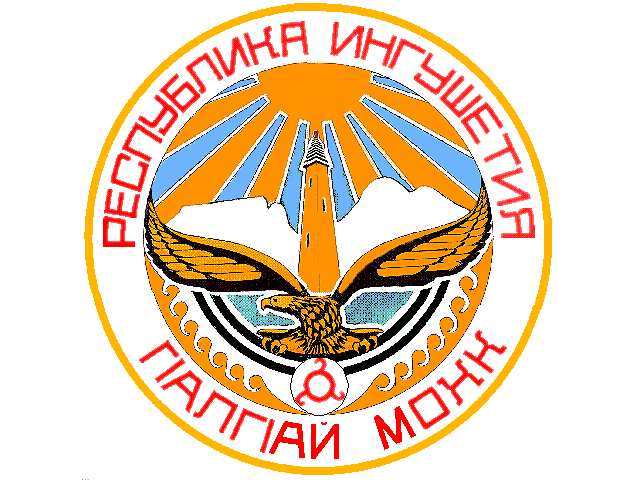 